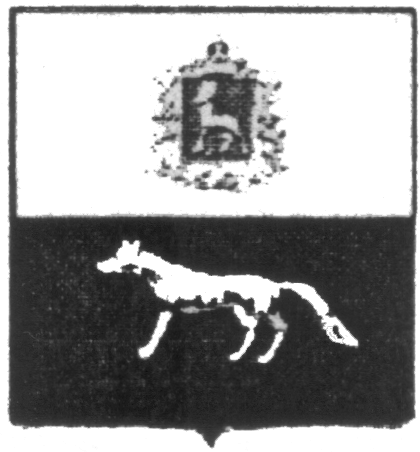 П О С Т А Н О В Л Е Н И Е       от___________________№_________О внесении изменений в Приложение к постановлению администрации сельского поселения Красносельское муниципального района Сергиевский № 55 от 29.12.2018г. «Об утверждении муниципальной программы «Благоустройство территории сельского поселения Красносельское муниципального района Сергиевский» на 2019-2021гг.»В соответствии с Федеральным законом от 06.10.2003 № 131-ФЗ «Об общих принципах организации местного самоуправления в Российской Федерации» и Уставом сельского поселения Красносельское, в целях уточнения объемов финансирования проводимых программных мероприятий, Администрация сельского поселения Красносельское муниципального района Сергиевский  ПОСТАНОВЛЯЕТ:        1.Внести изменения в Приложение к постановлению Администрации сельского поселения Красносельское муниципального района Сергиевский № 55 от 29.12.2018г.   «Об утверждении муниципальной программы «Благоустройство территории сельского поселения Красносельское муниципального района Сергиевский» на 2019-2021гг.» (далее - Программа) следующего содержания:        1.1.В Паспорте Программы позицию «Объемы и источники финансирования Программы» изложить в следующей редакции:         Планируемый общий объем финансирования Программы составит:  2815,99692 тыс. рублей (прогноз), в том числе:-средств местного бюджета – 1850,27731 тыс.рублей (прогноз):2019 год 685,51465 тыс. рублей;2020 год 616,25362 тыс. рублей;2021 год 548,50904 тыс. рублей.- средств областного бюджета – 965,71961 тыс.рублей (прогноз):2019 год 965,71961 тыс.рублей.      2020 год 0,00 тыс.рублей;2021 год 0,00 тыс.рублей.      1.2.Раздел Программы «Перечень программных мероприятий, предусмотренных для реализации целей и решения задач муниципальной программы» изложить в следующей редакции:     1.3.В разделе программы «Обоснование ресурсного обеспечения Программы» абзац 2 изложить в следующей редакции:         Общий объем финансирования на реализацию Программы составляет 2815,99692 тыс. рублей, в том числе по годам: 	2019 год – 1651,23426 тыс. рублей;	2020 год – 616,25362 тыс. рублей;	2021 год – 548,50904 тыс. рублей.   2.Опубликовать настоящее Постановление в газете «Сергиевский вестник».   3.Настоящее Постановление вступает в силу со дня его официального опубликования.	Глава сельского поселения Красносельское муниципального района Сергиевский                                           Вершков Н.В.Наименование бюджетаНаименование мероприятийСельское поселение КрасносельскоеСельское поселение КрасносельскоеСельское поселение КрасносельскоеНаименование бюджетаНаименование мероприятийЗатраты на 2019 год, тыс.рублейЗатраты на 2020 год, тыс.рублейЗатраты на 2021 год, тыс.рублейМестный бюджетУличное освещение71,44498343,10402275,35944Местный бюджетТрудоустройство безработных, несовершеннолетних (сезонно)91,677870,000,00Местный бюджетУлучшение санитарно-эпидемиологического состояния территории45,242200,000,00Местный бюджетБак. анализ воды10,000000,000,00Местный бюджетПрочие мероприятия467,14960273,14960273,14960Местный бюджетИТОГО685,51465616,25362548,50904Областной бюджетСубсидия на решение вопросов местного значения965,719610,000,00Областной бюджетИТОГО965,719610,000,00            ВСЕГО            ВСЕГО1651,23426616,25362548,50904